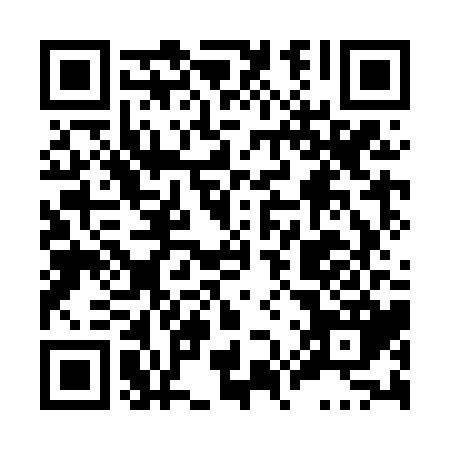 Ramadan times for Greenleys Corners, Ontario, CanadaMon 11 Mar 2024 - Wed 10 Apr 2024High Latitude Method: Angle Based RulePrayer Calculation Method: Islamic Society of North AmericaAsar Calculation Method: HanafiPrayer times provided by https://www.salahtimes.comDateDayFajrSuhurSunriseDhuhrAsrIftarMaghribIsha11Mon6:116:117:301:225:257:147:148:3312Tue6:096:097:281:215:267:157:158:3413Wed6:076:077:271:215:277:167:168:3514Thu6:066:067:251:215:287:177:178:3715Fri6:046:047:231:205:297:197:198:3816Sat6:026:027:211:205:307:207:208:3917Sun6:006:007:191:205:317:217:218:4118Mon5:585:587:181:205:327:227:228:4219Tue5:565:567:161:195:337:247:248:4320Wed5:545:547:141:195:347:257:258:4521Thu5:525:527:121:195:357:267:268:4622Fri5:505:507:101:185:367:277:278:4723Sat5:485:487:081:185:377:287:288:4924Sun5:465:467:071:185:387:307:308:5025Mon5:445:447:051:175:397:317:318:5226Tue5:425:427:031:175:407:327:328:5327Wed5:405:407:011:175:417:337:338:5428Thu5:385:386:591:175:417:357:358:5629Fri5:365:366:571:165:427:367:368:5730Sat5:345:346:561:165:437:377:378:5931Sun5:325:326:541:165:447:387:389:001Mon5:305:306:521:155:457:397:399:012Tue5:285:286:501:155:467:417:419:033Wed5:265:266:481:155:477:427:429:044Thu5:245:246:471:145:487:437:439:065Fri5:225:226:451:145:487:447:449:076Sat5:205:206:431:145:497:467:469:097Sun5:185:186:411:145:507:477:479:108Mon5:165:166:391:135:517:487:489:129Tue5:145:146:381:135:527:497:499:1310Wed5:125:126:361:135:527:507:509:15